Name: ______________________________________________ Date: ____________________________ Hour: _______6.8 Individual Practice: Solving Systems with EliminationSteps for solving systems using elimination:Decide whether you think it will be better to add both equations together or subtract both equationsCombine like terms on both sides of the equationSolve for one term (x or y)Use that information in an equation to solve for the other term.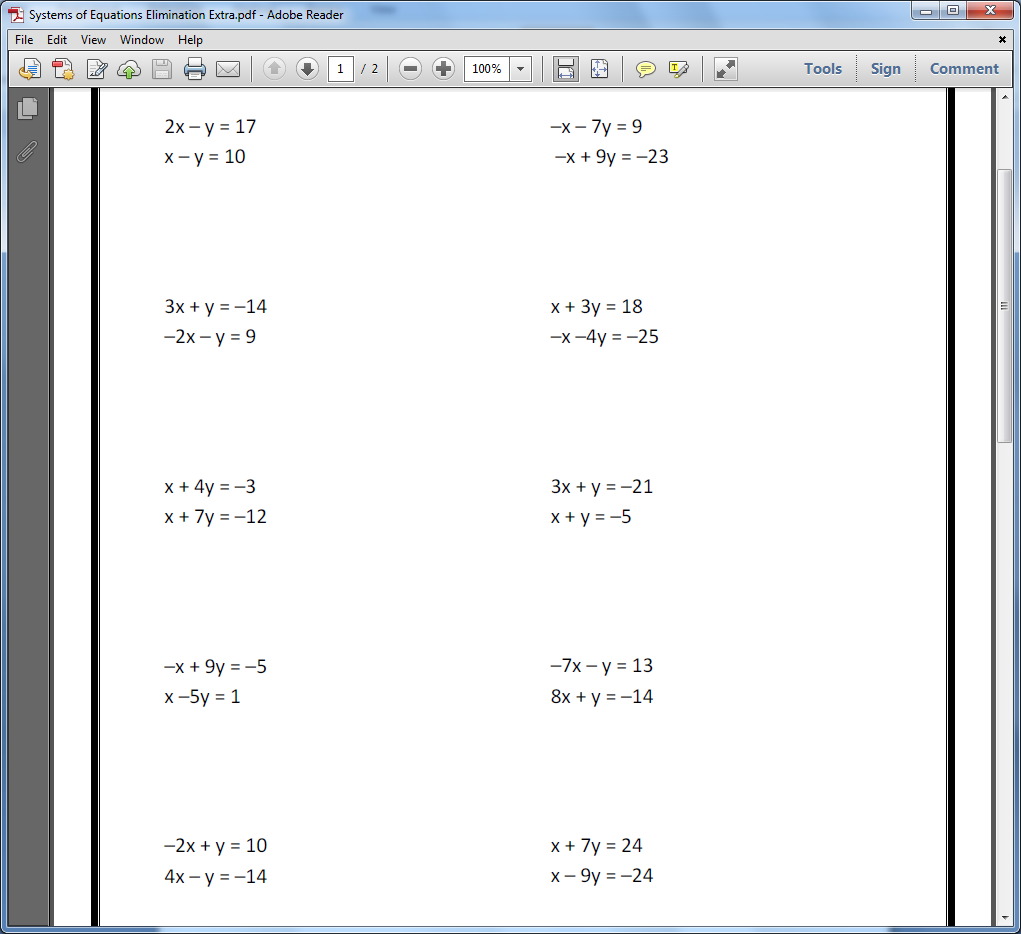 